Тема: ВеснаЗадачи: Образовательные: формировать у детей представление о сезонных изменениях в природе: стало тепло, солнце светит ярко, на деревьях набухают почки, появляются листочки, трава, первые цветы. Развивающие: развивать связную речь, внимание к наблюдению за весенними явлениями; развивать умение имитировать заданный образ, развивать воображение, творчество и мелкую моторику рук.Воспитательные: воспитывать умение видеть красоту природы, воспитывать интерес и любознательность к природе.Развитие речиУчить слушать небольшие стихотворение без наглядного сопровождения.СолнышкоТуча прячется за лес,                                                             Смотрит солнышко с небес, И такое чистое,Доброе, лучистое.Если б мы его достали —Мы б его расцеловали.Г. БойкДождикДождик песенку поет:Кап! Кап! Кап!Только кто ее поймет?Кап! Кап! Кап!Не поймем ни я, ни ты:Кап! Кап! Кап!Да зато поймут цветы,И веселая листва,И зеленая трава:Кап! Кап! Кап!Б. ЗаходерФормирование целостной картины мирДидактическая игра «Оденем куклу Машу на прогулку»Цель: учить последовательно надевать верхнюю одежду на куклу; закрепить название верхней одежды. https://infourok.ru/multimediynaya-didakticheskaya-igra-odenem-kuklu-na-progulku-dlya-detey-mladshey-gruppi-2369532.htmlРисованиеЗакрепить умение рисовать в нетрадиционной форме – рисование пальчиками. Воспитывать аккуратность в работе с красками.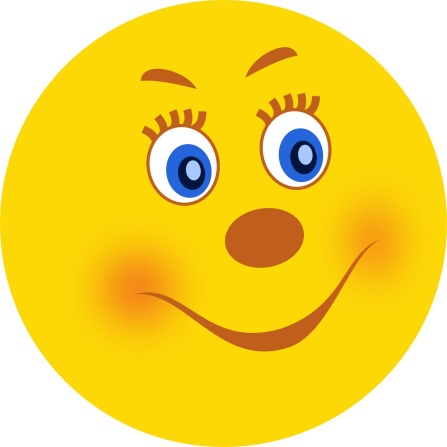 ЛепкаПродолжать учить детей отщипывать кусочки пластилина;формировать комочки и сплющивать их (листочки для дерева);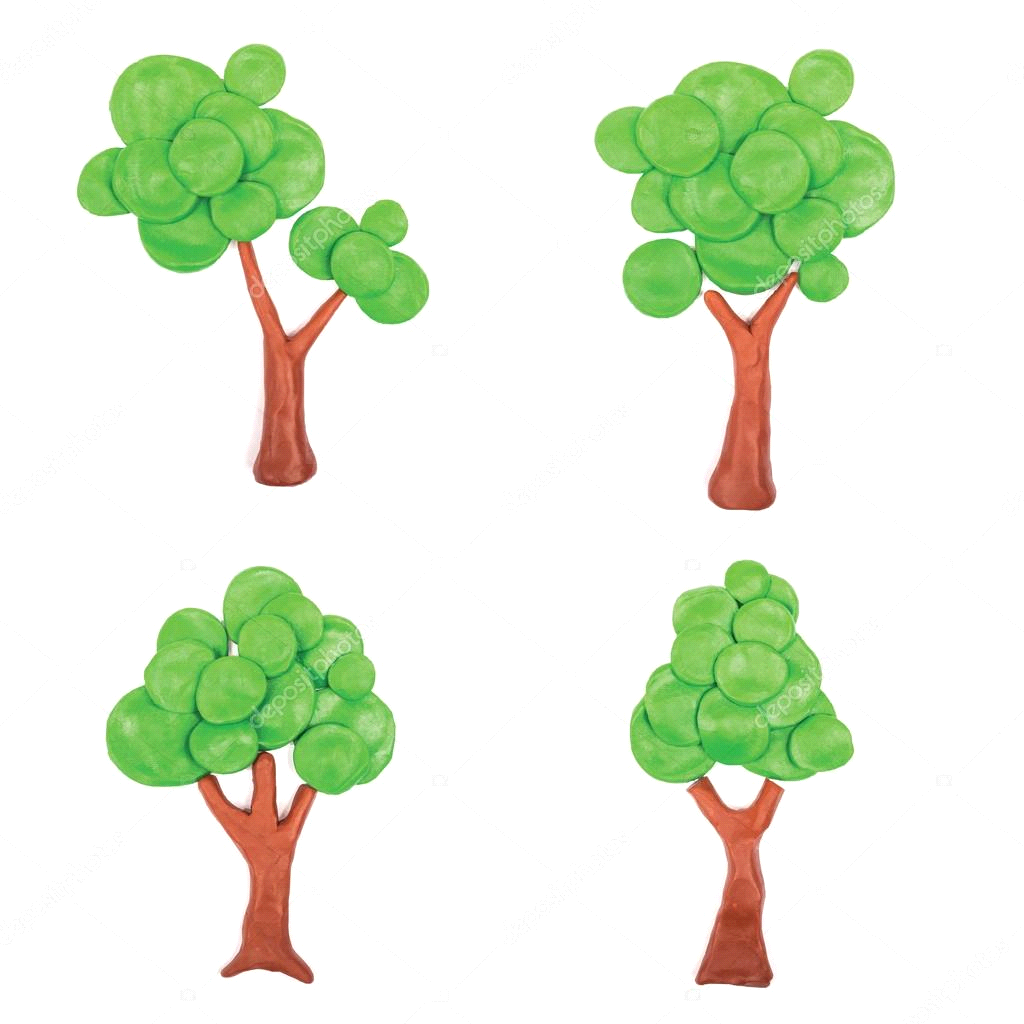 Физическое развитие 